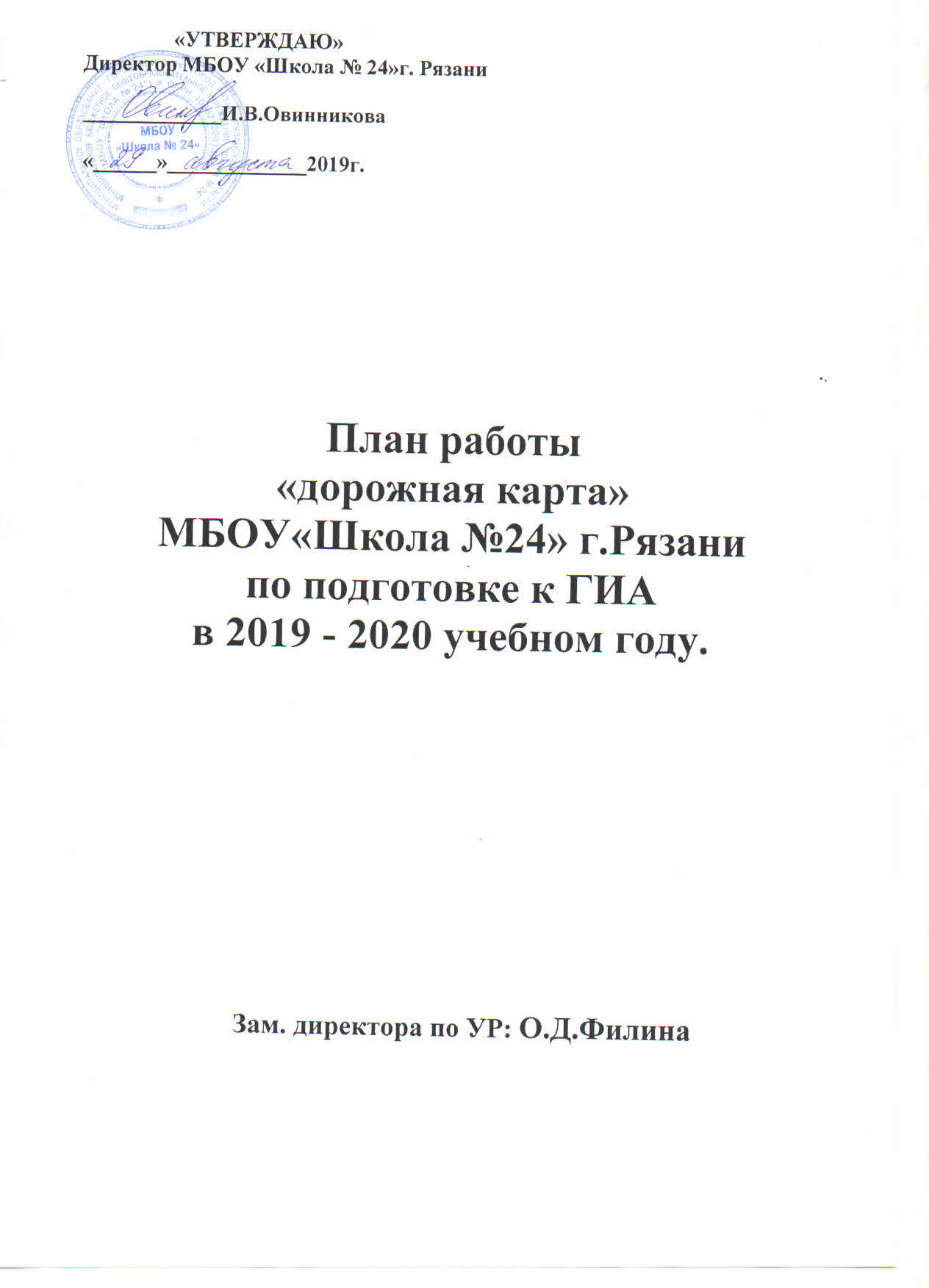 ОктябрьНоябрьДекабрьЯнварьФевральМартАпрельМайИюнь-АвгустВид деятельностиМероприятияОтветственныеОрганизационно-методическая работаПедагогический совет «Анализ результатов ГИА – 2019»Зам. директора по УРОрганизационно-методическая работаСовещание при директоре: «Утверждение плана-графика подготовки школы к ЕГЭ, ОГЭ, ГВЭ, итоговому сочинению, итоговому собеседованию по русскому языку в 9 классе»Директор,                                 зам. директора по УРОрганизационно-методическая работа Заседание методического совета: «Организация методической работы в школе по вопросам  ГИА»Зам. директора по УР, координатор ГИАОрганизационно-методическая работаСоставление плана-графика по подготовке к ГИА методическими объединениями (гуманитарного и естественно-математического циклов)Руководители МООрганизационно-методическая работа Пополнение перечня учебной литературы и материалов по подготовке к ГИАРуководители МОНормативные документыПриказ о назначении координатора   ГИА  в школе, утверждении плана работы по подготовке к ГИА. ДиректорРабота                    с учащимисяОрганизация ГИА в сентябрьские сроки.Информирование по вопросам подготовки к ЕГЭ,  ОГЭ, ГВЭ, итоговому сочинению, устному экзамену по русскому языку в 9 классе:-	знакомство с информацией о проведении
ЕГЭ,  ОГЭ, ГВЭ  в 2020 г.-	правила поведения на  ОГЭ, ГВЭ, ЕГЭ, итоговом сочинении, итоговом собеседовании по русскому языку;
- КИМы и их структура;
- подготовка к  ОГЭ, ГВЭ, ЕГЭ, официальные
сайты по подготовке к ГИА.Зам. директора по УР Кл. руководителиУчителя-предметникиРабота                  с родителямиРодительское собрание:Итоги ГИА 2019г. ОГЭ, ГВЭ, ЕГЭ,   итоговое сочинение, устному экзамену по русскому языку в 9 классе.Индивидуальные консультации родителей.Зам. директора по УР, координатор  ГИА, классные руководителиРабота                      с педагогическимколлективомИнформационная работа по подготовке учителей предметников  к итоговой аттестации. Зам. директора по УР, координатор  ГИА   учителя –предметникиРабота                      с педагогическимколлективомРабота с классными руководителями (сбор копий паспортов учащихся)Зам. директора по УР, координатор  ГИАРабота                      с педагогическимколлективомОбеспечение готовности учащихся выполнять задания различного уровня сложности.Учителя –предметникиОрганизационно-методическая работаПодготовка информационного стенда для учащихся и их родителей «ГИА 2020» в вестибюле школы.Подготовка информационного стенда для учащихся и их родителей «ГИА 2020» в вестибюле школы.Зам. директора по УРОрганизационно-методическая работаКонтроль за выполнением санитарных требований, предъявляемых к учебной нагрузке 9, 10, 11 -классниковДиректор,                              зам. директора по УР, координатор ГИАДиректор,                              зам. директора по УР, координатор ГИАНормативные документыПриказ о назначении ответственных за базу данных.ДиректорДиректорРабота с учащимисяРабота по тренировке заполнения бланков ЕГЭ, ОГЭ, ГВЭ, итогового сочинения (изложения).Учителя-предметникиУчителя-предметникиРабота с учащимисяПроведение диагностических работ в системе СтатГрад.Учителя-предметникиУчителя-предметникиРабота с учащимисяАнкетирование о выборе экзаменов в форме ОГЭ, ГВЭ, ЕГЭ.  Зам. директора по УРЗам. директора по УРРабота с учащимисяИнформационная работа по вопросам апелляции, присутствия общественных наблюдателей. Индивидуальное консультирование учащихся. Прохождение ПМПК детьми с ОВЗ для получения рекомендаций по прохождению ими ГИА.Зам. директора по УР, координатор ГИА, педагог-психолог, классные руководителиЗам. директора по УР, координатор ГИА, педагог-психолог, классные руководителиРабота с родителямиИндивидуальное информирование и консультирование по вопросам, связанным с ГИА.  Директор, зам. директора по УР, педагог-психолог, учителя-предметникиДиректор, зам. директора по УР, педагог-психолог, учителя-предметникиРабота с родителямиИндивидуальное информирование и консультирование по вопросам, связанным с ГИА.  Директор, зам. директора по УР, педагог-психолог, учителя-предметникиДиректор, зам. директора по УР, педагог-психолог, учителя-предметникиРабота спедагогическимколлективомМетодическое совещание:«Педагогические условия обеспечениякачества ЕГЭ, ОГЭ, ГВЭ, итогового сочинения, устного экзамена по русскому языку в 9 классе ».Вопросы совещания:1.Информационно-просветительскаяработа по подготовке и проведению ЕГЭ,ОГЭ, ГВЭ, итогового сочинения (изложения), итогового собеседования по русскому языку.2.Использование ИКТ при подготовкеучащихся к ГИА.Директор, зам. директора по УР, координатор ГИА, педагогический коллективДиректор, зам. директора по УР, координатор ГИА, педагогический коллективРабота спедагогическимколлективомРабота с классными руководителями по изучению индивидуальных особенностей учащихся (с целью выработки оптимальной стратегии подготовки к экзамену в форме ЕГЭ, ОГЭ, ГВЭ)Педагог-психологПедагог-психологОрганизационно-методическая работаИнструктивно-методическая работа с классными руководителями, учителями, учащимися, родителями о целях и технологиях проведения ГИА, итогового сочинения.  Подготовка к проведению итогового сочинения (Изложения). Директор, зам. директора по УР, координатор ГИА, педагог-психолог, педагогический коллективНормативные документыПодготовка базы данных по школе на электронном носителе, сбор копий паспортов учащихся 9, 11 классов.Изучение нормативной базы ИС. Подготовка приказов по проведению ИС в 11 классе.Ответственный за базу данных, зам. директора по УР, координатор ГИАРабота с учащимисяПрием заявлений от учащихся 11 класса на участие в итоговом сочинении (изложении).Зам. директора по УРРабота с учащимисяПсихологическая подготовка к ОГЭ, ГВЭ, ЕГЭ. Индивидуальное консультирование учащихся.Педагог-психолог, координатор ГИАРабота с учащимисяРабота с заданиями различной сложности. Работа с бланками.Учителя-предметники, координатор ГИАРабота с учащимисяПроведение диагностических работ в системе СтатГрад, пробного итогового сочинения.Учителя-предметникиРабота с родителямиИндивидуальное информирование и консультирование по вопросам, связанных с ГИА.Родительское собрание:Итоговое сочинение в 11 классе, устный экзамен по русскому языку в 9 классе.Координатор ГИА, педагог-психолог, классные руководителиРабота                                    с педагогическимколлективомИнформирование по вопросам подготовки учащихся к ГИА.  Зам. директора по УР,                  координатор ГИАРабота                                    с педагогическимколлективомОбеспечение методическими материалами из Интернета для подготовки к ГИА   учителей-предметников.                                                                                                                                                                  Зам. директора по УРРабота                                    с педагогическимколлективомОбеспечение методическими материалами из Интернета для подготовки к ГИА   учителей-предметников.                                                                                                                                                                  Организационно-методическая                 работаПроизводственное совещание: «Пополнение перечня учебной литературы и материалов по подготовке к   ГИА».Директор, зам. директора по УРПодготовка материалов (информационных, наглядных: графики, диаграммы) к выступлению на родительском собрании.Зам. директора по УР, координатор ГИАФормирование базы данных по выпускникам, сдача в РЦОИ.Координатор ГИА, кл. руководителиИнструктивные совещания с выпускниками и родителями, педагогами по организации и проведению ГИА.  Зам. директора по УР, координатор ГИАНормативные документыОформление протоколов родительского и ученического собраний и листа ознакомления родителей и учащихся с нормативными документами.Координатор ГИА, классные руководителиНормативные документыАнкетирование о выборе экзаменов в форме ОГЭ, ГВЭ, ЕГЭ.  Зам. директора по УР, координатор ГИАНормативные документыПроведение итогового сочинения (изложения).Директор, зам. директора по УР, координатор ГИА, педагогический коллектив предметникиРабота с учащимисяПсихологическая подготовка к ГИА. Индивидуальное консультирование учащихся. Рекомендации по подготовке к ГИА.Педагог-психолог, координатор ГИА, учителя-предметникиРабота с учащимисяРабота с заданиями различной сложности. Работа с бланками.Учителя-предметникиРабота с учащимисяПроведение диагностических работ в системе СтатГрад.Учителя-предметникиРабота с учащимисяУченические собрания в 9-х и 11А «ГИА-2020». зам. дир. по УР               классные руководителиРабота с учащимисяКлассные часы, беседы с выпускниками по вопросам участия в ГИА-2020:-цели, содержание и особенности проведения ГИА    и связанные с ними особенности подготовки;- определение выбора учащимися предметов для сдачи ОГЭ, ГВЭ, ЕГЭ; - ознакомление с нормативно-правовой базой ГИА. Кл. руководитель, координатор ГИА,            учителя-предметникиРабота с родителямиРодительские собрания в выпускных               9-х и 11А классах: «ГИА-2020. Психологические особенности подготовки к ГИА (нормативные документы, КИМы, сайты и т.д.).»Кл. руководители, зам. директора по УР,педагог-психолог, координатор ГИАРабота спедагогическимколлективомРабота с классными руководителями. Совместный контроль подготовки к ЕГЭ, ОГЭ, ГВЭ, итоговому собеседованию по русскому языку в 9 классе.Участие в проведении итогового сочинения (изложения).зам. директора по УР, координатор ГИА.Организационно-методическая работаОрганизационно-методическая работаПодготовка материалов для проведения пробного внутришкольного ОГЭ, ГВЭ, ЕГЭ, итогового собеседования (тесты, бланки).Подготовка материалов для проведения пробного внутришкольного ОГЭ, ГВЭ, ЕГЭ, итогового собеседования (тесты, бланки).Координатор ГИАКоррекция базы данных по выпускникам 9, 11 классов.Коррекция базы данных по выпускникам 9, 11 классов.Координатор ГИА, кл. руководителиИнструктивные совещания с выпускниками и родителями, педагогами по организации и проведению ЕГЭ, ОГЭ, ГВЭ, итогового собеседования.  Совещание с классными руководителями по организации приема заявлений учащихся на участие в ЕГЭ, ГВЭ, ОГЭ.  Инструктивные совещания с выпускниками и родителями, педагогами по организации и проведению ЕГЭ, ОГЭ, ГВЭ, итогового собеседования.  Совещание с классными руководителями по организации приема заявлений учащихся на участие в ЕГЭ, ГВЭ, ОГЭ.  Зам. директора по УР, координатор ГИАРабота с учащимисяРабота с учащимисяПсихологическая подготовка к ГИА. Индивидуальное консультирование учащихся. Рекомендации по подготовке к ЕГЭ, ОГЭ, ГВЭ.Психологическая подготовка к ГИА. Индивидуальное консультирование учащихся. Рекомендации по подготовке к ЕГЭ, ОГЭ, ГВЭ.Педагог-психолог, координатор ГИА.Работа с заданиями различной сложности. Работа по заполнению бланков.Работа с заданиями различной сложности. Работа по заполнению бланков.Учителя-предметники.Проведение диагностических работ в системе СтатГрадПроведение диагностических работ в системе СтатГрадУчителя-предметникиПрием заявлений на участие в ЕГЭ, ГВЭ   до 1 февраля 2020 г.Прием заявлений на участие в ЕГЭ, ГВЭ   до 1 февраля 2020 г.Координатор ГИА,                  классные руководителиКоординатор ГИА,                  классные руководителиРабота с родителямиИндивидуальное информирование и консультирование по вопросам, связанных с ЕГЭ, ОГЭ, ГВЭ.  Индивидуальное информирование и консультирование по вопросам, связанных с ЕГЭ, ОГЭ, ГВЭ.  Координатор ГИА,                  классные руководителиКоординатор ГИА,                  классные руководителиРабота спедагогическимколлективомПроизводственное совещание: «Психологическое сопровождение ОГЭ, ГВЭ, ЕГЭ в школе».Производственное совещание: «Психологическое сопровождение ОГЭ, ГВЭ, ЕГЭ в школе».Педагог-психолог,               зам. директора по УР, координатор ГИАПедагог-психолог,               зам. директора по УР, координатор ГИАСобеседование «Анализ работы учащихся в системе СтатГрад»Собеседование «Анализ работы учащихся в системе СтатГрад»зам.директора по УРзам.директора по УРАнализ проведения тренировочных диагностических работ  по подготовке к ГИА за первое полугодие.Анализ проведения тренировочных диагностических работ  по подготовке к ГИА за первое полугодие.Учителя-предметники, зам.директора по УР, руководители МОУчителя-предметники, зам.директора по УР, руководители МООрганизационно-методическая работаПодготовка раздаточных материалов для выпускников-памяток для участвующих в ОГЭ, ЕГЭ, ГВЭ  Координатор ГИАИнструктивные совещания с выпускниками и родителями, педагогами по организации и проведению ОГЭ, ЕГЭ, ГВЭ  Зам. директора по УР, координатор ГИАСовещание с классными руководителями по организации приема заявлений учащихся на участие в ОГЭ, ГВЭ.  Координатор ГИА, кл. руководительНормативные документыСправка о результатах проведения пробного внутришкольного ОГЭ, ГВЭ, ЕГЭ.  Директор,зам.директора по УР, координатор ГИА, Оформление листа ознакомления родителей и выпускников с порядком подготовки и проведения ОГЭ, ГВЭ, ЕГЭ.  Координатор ГИАРабота с учащимисяПсихологическая подготовка к ЕГЭ, ОГЭ, ГВЭ. Индивидуальное консультирование учащихся. Рекомендации по подготовке к ЕГЭ, ОГЭ, ГВЭ.Педагог-психолог, координатор ГИА.Работа с заданиями различной сложности. Работа по заполнению бланков.Учителя-предметники.Прием заявлений на участие в ОГЭ, ГВЭ   до 1 марта 2020 г.Координатор ГИА, кл. руководительПроведение диагностических работ в системе СтатГрад.Учителя-предметникиУченическое собрание в 9-х и 11А «О порядке подготовки и проведения ГИА». Оформление протокола. зам.директора по УР,кл. руководителиРабота с родителямиРодительские собрания  в выпускных классах «О порядке подготовки и проведения ГИА». Оформление протокола. Координатор ГИА, зам.директора по УР,                        кл. руководителиРабота спедагогическимколлективомИнформирование классныхруководителей о проведении пробныхвнутришкольных экзаменов в выпускных классах.Координатор ГИАОрганизационно-методическая работаСовещание при директоре: «Гигиенические условия подготовки и проведения ОГЭ, ЕГЭ, ГВЭ».Директор,                                    зам. директора по УР, координатор ГИА, педагог-психологОрганизационно-методическая работаПодготовка к выступлению на родительском собрании по вопросам подготовки к ГИА.  Директор, зам. директора по УР, координатор ГИА, педагог-психологОрганизационно-методическая работаКоррекция базы данных по выпускникам ЦО, сдача в РЦОИ.Координатор ГИА,                        кл. руководителиОрганизационно-методическая работаИнструктивные совещания с выпускниками и родителями, педагогами по организации и проведению ЕГЭ, ОГЭ, ГВЭ.  Зам. директора по УР, координатор ГИАНормативные документыОформление протокола родительского собрания и листа ознакомления родителей с нормативными документами.Зам. директора по УР кл. руководителиНормативные документыРабота с учащимисяПсихологическая подготовка к ГИА. Индивидуальное консультирование учащихся. Рекомендации по подготовке к ГИА.Педагог-психолог, координатор ГИА.Работа с учащимисяРабота с заданиями различной сложности. Педагоги - предметникиРабота с учащимисяРабота по заполнению бланков.Зам. директора по УР, Педагоги-предметникиРабота с учащимисяПроведение диагностических работ в системе СтатГрад.Учителя-предметникиРабота с родителямиПроведение родительских  собраний, посвященного вопросам подготовки учащихся к ГИА  Классные руководители, координатор ГИА, педагог-психологРабота с родителямиРабота спедагогическимколлективомРабота с классными руководителями. Мониторинг успеваемости по предметам, выбираемых на экзамен в форме ГВЭ, ЕГЭ, ОГЭ. Контроль подготовки к ГИА. Педагог-психолог, зам. директора по УР, координатор ГИА.Работа спедагогическимколлективомСоставление графика проведения пробных экзаменов по предметам.Обучение экспертов по проверке ЕГЭ.Зам. директора по УРОрганизационно-методическая работаСовещание при директоре: «Организация итоговой аттестации выпускников школы». Вопросы для обсуждения: проведение пробных ОГЭ, ЕГЭ, ГВЭ  в установленные сроки.Директор, координатор  ГИА , родительский комитет, классный руководительНормативные документыОформление сводной таблицы (списков) участников экзаменационных испытаний по выбору.Зам. директора по УРНормативные документыПриказ об утверждении списков учащихся для сдачи ОГЭ, ЕГЭ, ГВЭ. Зам. директора по УРНормативные документыРабота с учащимисяПсихологическая подготовка к ГИА. Индивидуальное консультирование учащихся. Рекомендации по подготовке к ГИА.  Педагог-психолог, координатор  ГИА, учителя-предметникиРабота с учащимисяРабота с заданиями различной сложности. Работа по заполнению бланков.Педагог-психолог, координатор  ГИА .Работа с учащимисяПроведение пробных экзаменовЗам. директора по УР     Педагоги - предметники Работа с родителямиИндивидуальное информирование и консультирование по вопросам, связанных с ГИА.  Классные руководители координатор  ГИА, педагог-психологРабота с родителямиРодительское собрание для выпускников и родителей по вопросам подготовки и участия в ГИА. Координатор  ГИА , зам. директора по УР, кл. руководителиРабота спедагогическимколлективомРабота с классными руководителями. Контроль подготовки к ЕГЭ,  ОГЭ, ГВЭ.Педагог-психолог,       зам. директора по УР, Информирование классныхруководителейо результатах проведения пробноговнутришкольного ОГЭ, ЕГЭ, ГВЭ.Зам. директора по УРОрганизация обучения организаторов ОГЭ, ЕГЭ.Зам. директора по УРОрганизационно-методическая работаРазмещение на информационном стенде расписания сдачи ОГЭ, ЕГЭ, ГВЭ. Зам. директора по УРОрганизационно-методическая работаСоставление графика проведения консультаций. Зам. директора по УРОрганизационно-методическая работаПолучение уведомлений для учащихся о сроках и месте проведения ГИА.Зам. директора по УРОрганизационно-методическая работаВыдача уведомлений выпускникам, допущенным к сдаче ГИА.Зам. директора по УРОрганизационно-методическая работаПедагогический совет по допуску выпускников к ГИА- 2020.Педагогический советОрганизационно-методическая работаОзнакомление с процедурой экзаменов. Организация ГИА в форме ОГЭ.Зам. директора по УР, кл. руководители, учителя-предметникиНормативные документыПодготовка приказа о допуске учащихся 9А и 11А класса к сдаче ОГЭ, ЕГЭ, ГВЭ.  Зам. директора по УРРабота с учащимисяПсихологическая подготовка к ГИА. Индивидуальное консультирование учащихся.Педагог-психологРабота с учащимисяРабота с заданиями различной сложности. Рекомендации по подготовке к ЕГЭ, ОГЭ, ГВЭ. Работа по заполнению бланков.Педагог-психолог,          зам. директора по УР, учителя-предметники.Работа с учащимисяОповещение учащихся о способе их доставки к месту проведения экзамена. Разработка безопасного маршрута.Зам. директора по УР, классные руководители, Работа с родителямиИндивидуальное информирование и консультирование по вопросам ГИА.Классные руководители координатор ГИА,            | педагог-психологРабота спедагогическимколлективомИнформационная работа с классными руководителями.Зам. директора по УР, координатор ГИА.Организационно-методическая работаОрганизационно-методическая работаСовещание при директоре: «Анализ результатов ГИА 2020».Вопросы для обсуждения:Анализ качества образовательнойподготовки выпускников.Уровень профессиональнойкомпетентности педагогов.Роль мониторинга знаний в подготовке кэкзаменам.Директор, координатор ГИА, классные руководители, учителя-предметникиФормирование базы данных: коррекция по результатам апелляций и экзаменов, проводимых в резервные сроки.Координатор ГИАВыдача свидетельств о результатах ГИА - 2020Зам. директора по УРАнализ результатов экзаменов. Подготовка итогового отчета о проведении ГИА.  Координатор ГИА, рук. МО, учителя -предметникиНормативные документыНормативные документыПодготовка справки о качестве проведения и результатах ГИА  Координатор ГИА, учителя-предметникиФормирование отчетов по результатам  ГИА  Координатор ГИАСводный аналитический отчет и меры по совершенствованию процедуры подготовки школы к проведению ГИА  Сводный аналитический отчет и меры по совершенствованию процедуры подготовки школы к проведению ГИА  Директор, зам.директора по УР,учителя-предметники